ADMINISTRATÍVA A KOREŠPONDENCIAANGLICKÝ JAZYK APLIKOVANÁ INFORMATIKA APLIKOVANÁ MATEMATIKA APLIKOVANÁ PRAXCVIČENIA Z EKONOMIKYCVIČENIA Z MATEMATIKYCVIČENIA Z ÚČTOVNÍCTVADEJEPIS EKOLÓGIA EKONOMIKAEKONOMIKA A ORGANIZÁCIA EKONOMIKA A RIADENIE ELEKTRONIKA ELEKTROTECHNIKAELEKTROTECHNIKA A ELEKTRONIKA ETICKÁ VÝCHOVAFINANCIEFYZIKAGRAFICKÉ SYSTÉMYGRAFICKÉ SYSTÉMY V SILNOPRÚDOVEJ TECHNIKEGRAFICKÉ SYSTÉMY V SPOTREBNEJ TECHNIKE GEOGRAFIACHÉMIAINFORMAČNÉ TECHNOLÓGIE INFORMATIKA KOMUNIKÁCIAKONVERZÁCIA V ANGLICKOM JAZYKU KONVERZÁCIA V NEMECKOM JAZYKU KONVERZÁCIA V RUSKOM JAZYKULABORATÓRNE CVIČENIALOGISTIKAMANAŽMENT MANAŽMENT A MARKETINGMATEMATIKAMECHANIKAMERANIA V SILNOPRÚDOVEJ TECHNIKE MULTIMÉDIÁNÁBOŽENSKÁ VÝCHOVANAUKA O SPOLOCNOSTI NEMECKÝ JAZYKOBČIANSKA NÁUKAODBORNÁ PRAXODBORNÝ VÝCVIKOCHRANA ŽIVOTNÉHO PROSTREDIAORGANIZÁCIA ZDRAVOTNÍCTVA PEDAGOGIKAPERSONALISTIKAPISANIE NA STROJIPOČÍTAČOVÉ SIETEPRÁVOADMINISTRATION AND CORRESPONDENCE ENGLISH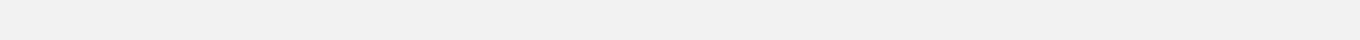 APPLIED INFORMATICSAPPLIED MATHEMATICS APPLIED PRACTICE EXERCISE OF ECONOMY EXERCISES IN MATHEMATICS EXERCISE OF ACCOUNTING HISTORYECOLOGYECONOMYECONOMICS AND ORGANIZATION ECONOMICS AND MANAGEMENT ELECTRONICSELECTRICALELECTRICAL ANDELECTRONICS ETHICSFINANCEPHYSICSGRAPHIC SYSTEMSGRAPHIC SYSTEMS IN POWER ENGINEERINGGRAPHIC SYSTEMS IN CONSUMER PRODUCTS GEOGRAPHYCHEMISTRYINFORMATION TECHNOLOGY INFORMATICS COMMUNICATION CONVERSATION IN ENGLISH CONVERSATION IN GERMAN CONVERSATION IN RUSSIAN LABORATORY EXERCISES LOGISTICSMANAGEMENTMANAGEMENT AND MARKETING MATHEMATICSMECHANICSMEASUREMENTS IN POWER ENGINEERING VIDEORELIGIOUS EDUCATION CIVICSGERMAN CITIZENSHIPPROFESSIONAL EXPERIENCE TRAININGENVIRONMENTAL PROTECTION HEALTH ORGANIZATION EDUCATIONHR TYPINGCOMPUTER NETWORK LAW* Zoznam neobsahuje všetky odbory, na preklad môžete kľudne použiť slovník alebo google translatorPRAKTICKÁ ČASŤ ODBORNEJ ZLOŽKYPRACTICAL PART OF THE TRAININGCOMPONENTPRÁVNA NÁUKALEGAL DOCTRINEPRÁVNA VÝCHOVALEGAL EDUCATIONPRAXPRACTICEPROGRAMOVANIEPROGRAMMINGRUSKÝ JAZYKRUSSIANSLOVENSKÝ JAZYK A LITERATÚRASLOVAK LANGUAGE AND LITERATURESLOVENSKÝ JAZYK A LITERATÚRASLOVAK LANGUAGE AND LITERATURETELESNÁ A ŠPORTOVÁ VÝCHOVAPHYSICAL EDUCATION AND SPORTSÚČTOVNÍCTVOACCOUNTINGZAHRANIČNÝ OBCHODFOREIGN TRADEZÁKLADY PODNIKANIABASICS OF BUSINESS